Муниципальное дошкольное образовательное бюджетное учреждение «Центр развития ребёнка – детский сад № 26 «Росинка» Арсеньевского городского округа«30» августа 2023 г.                                                     №  71-а Приказ«Об утверждении программы региональной стажировочной площадки на 2023 -2024 учебный год»С целью организации работы в рамках реализации региональной стажировочной площадки МДОБУ ЦРР д/с № 26 «Росинка» на 2023-2024 годы на основании решения педагогического совета от 30.08.2023 г. ПРИКАЗЫВАЮ:Утвердить и ввести в действие с 30.08.2023 года программу стажировочной площадки на 2023-2024 учебный год.      2.   Контроль над ведением и реализацией программы стажировочной площадки на 2023-2024 гг.  оставляю за собой.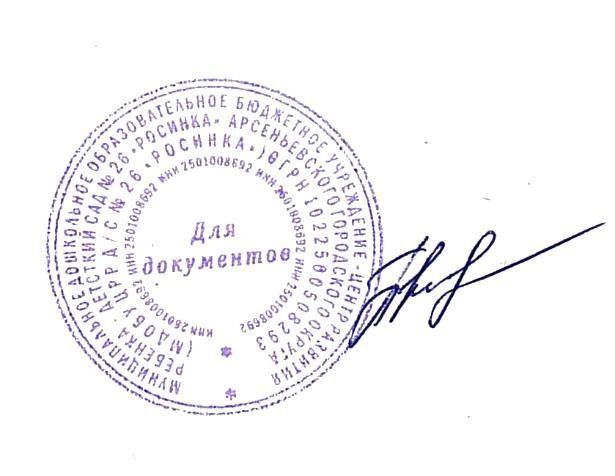 Заведующий МДОБУ ЦРР детский сад № 26 «Росинка»        ___________     Т.С. Пиковая